14 августа в Синегорском ДК прошёл весёлый, шумный и вкусный праздник Медовый спас. Культработники подготовили интересную праздничную программу « Ярмарка на медовый спас». В рамках праздника дети и взрослые участвовали в народных хоровых играх. Главными героями мероприятия стали  конечно же пчёлы, которые подарили гостям самый вкусный душистый мёд, с которым гости с удовольствием пили чай на целебных травах. Так же все угощались пышными пирогами , блинами да пряниками. Голодным никто не ушёл с праздника. Праздник получился бодрым, активным, весёлым и по-настоящему медовым и народным. Поздравляем всех жителей со святым праздником в честь Спасителя – Первым Спасом!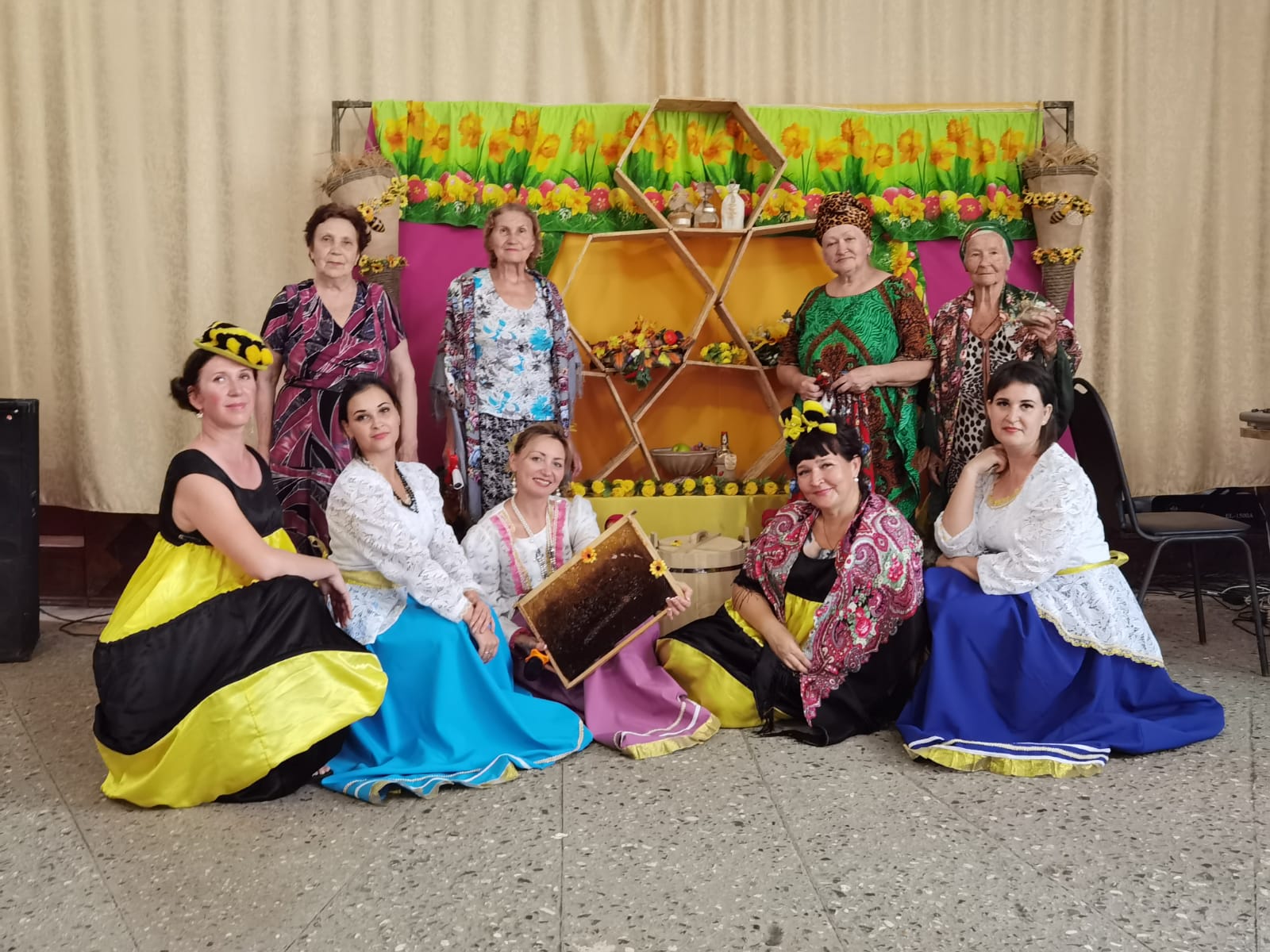 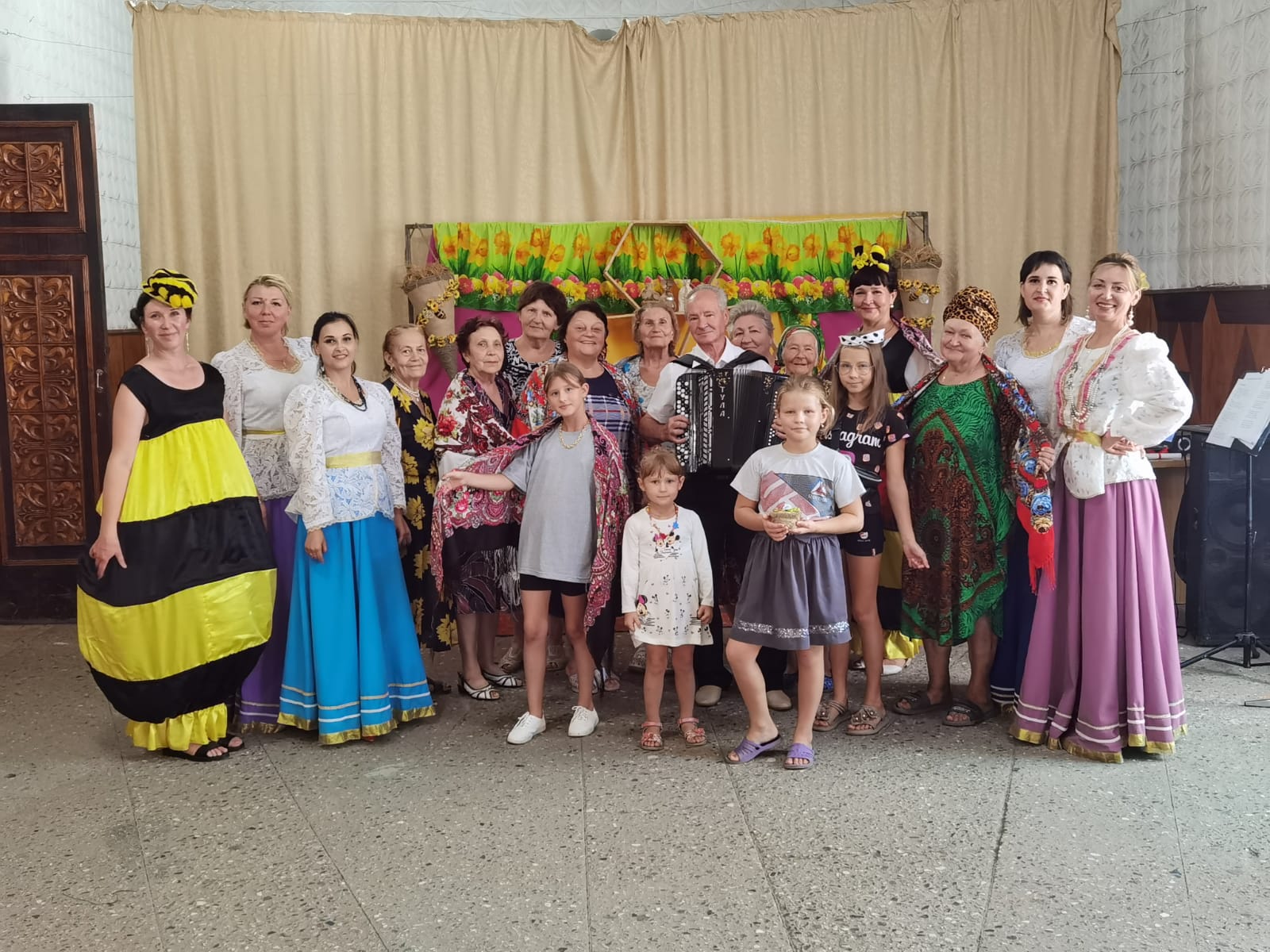 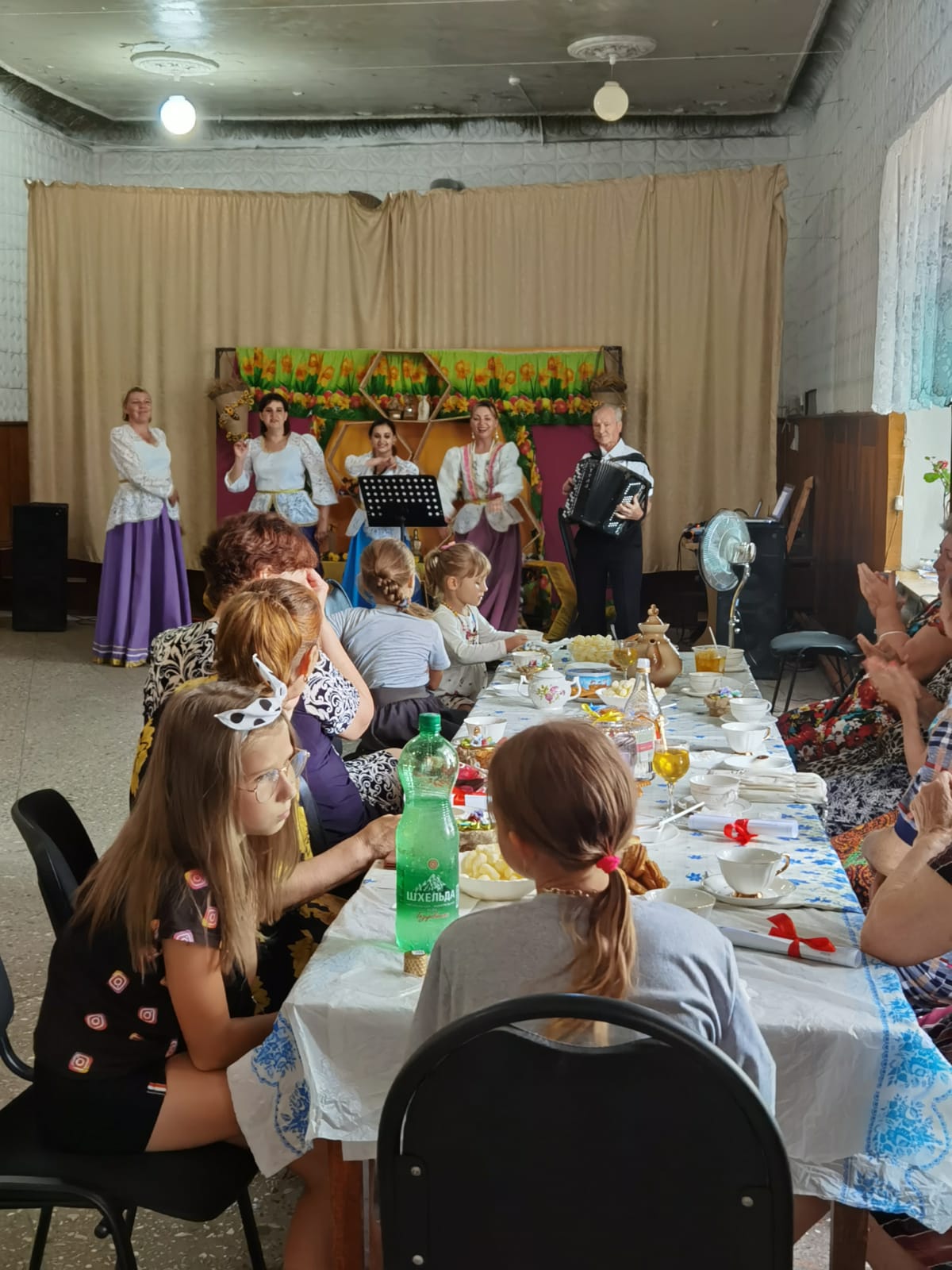 